Katolička osnovna škola u ViroviticiJelovnik od  22.01-26.01.2024.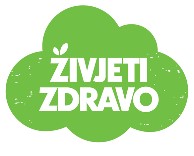 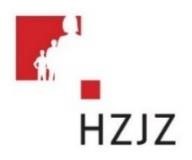 Škola zadržava pravo izmjene jelovnika zbog prenamjene namirnica i rasporeda dostave hrane!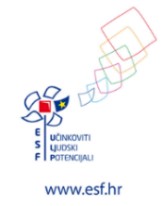 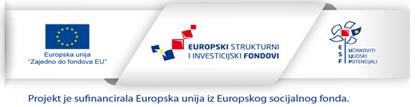 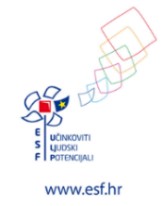 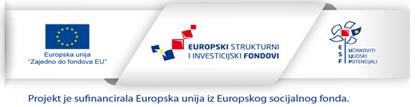 DoručakRučakUžinaPonedjeljak22 .01.2024.Mala slana kiflaJogurtMahune varivo s hrenovkom  Polubijeli kruh Zdrave voćne pločiceUtorak23.01.2024.Maslac marmelada  Kukuruzni kruh Mlijeko bez laktozeTjestenina na bolonjskiPuding čokoladaSrijeda24.01.2024.Pizza, čaj  Rižoto od piletine kruhCiklaČajni kolutićiČetvrtak25.01.2024.Polubijeli kruh, čokoladni namaz, mlijekoPaprikaš od puretrine s kockicama krumpiraVodeni kruhVoćePetak26.01.2024.Polubijeli kruh, sirni namaz ČajŠpinat, jaja, pire krumpirKruhPuding od vanilije